Quarter 1 FINAL Project- RESPECT Model in Physical Education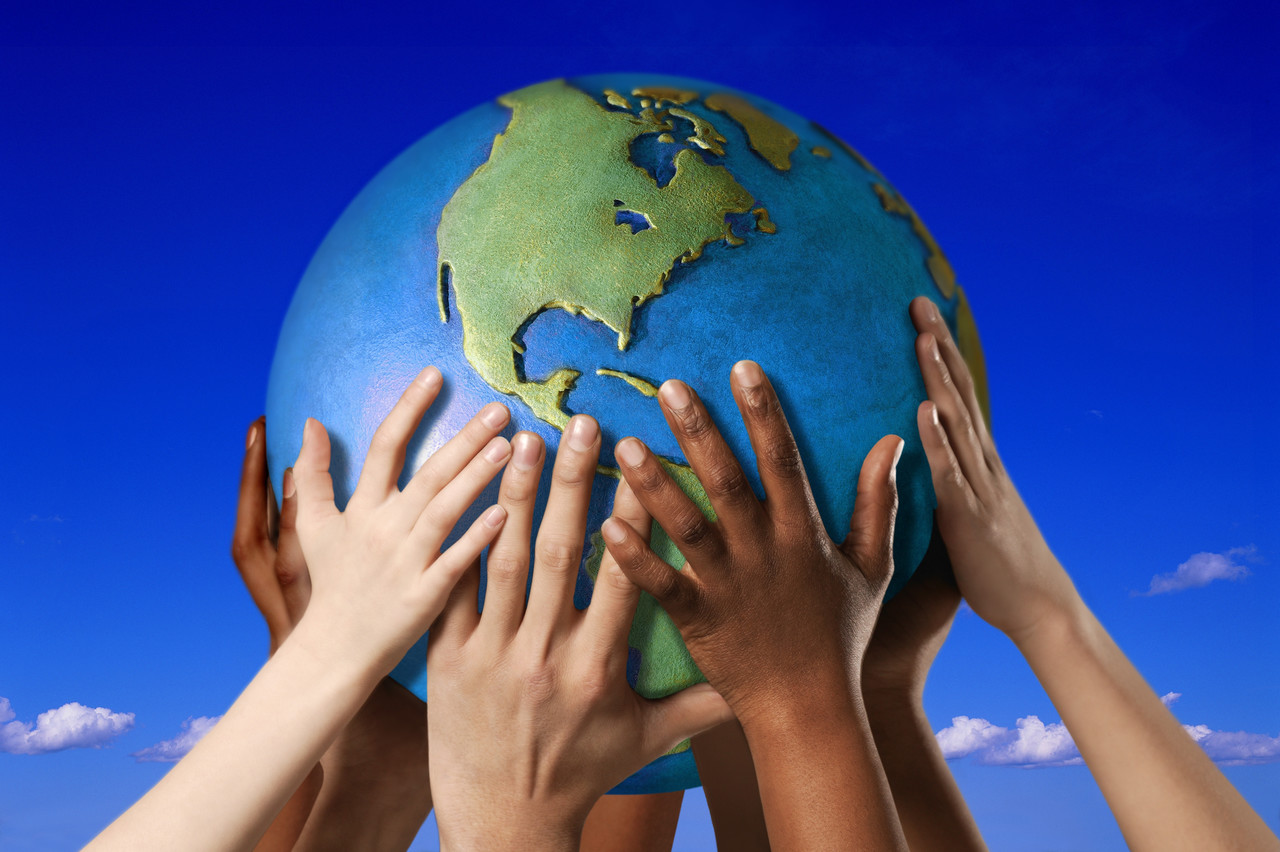 PRESENTATIONS: Wednesday and Thursday October 29th and 30thPurpose:  The students will be able to demonstrate their understanding of a positive learning environment in Physical Education by creating an original cooperative activity, presenting the activity, and explaining why this activity demonstrates the RESPECT Model learned and expected in our class.  Students must be able to explain how this activity promotes a positive learning environment.Common Core State StandardsSpeaking and Listening 1, 3, 4, 5CA P.E. Standards: Grade 7 Standard 5.4, 5.5Grade 8 Standard 5.2, 5.4, 5.5, 5.6, 5.7Create-a-Cooperative-ActivityUsing your experience with the cooperative activities this quarter and the RESPECT model, create your own original cooperative activity.TASKS:Task 1 – Brainstorm as a group using the “Huddle” method.Task 2- Try out ideas with equipment needed and decide which activity or game the group would like to pursue. Task 3 – Focus in on ONE idea and complete the worksheet given.Task 4 – Create a visual aid for your presentation.  This can include but is not limited to:Power point presentationMovie trailerPosterHandoutBrochureTask 5- Formally present your activity/game to a peer group.  Presentation must include An Introduction of group members AND the activity.An explanation of the activity/game.A demonstration.A visual aid.Task 6 – Listen carefully and evaluate two other groups’ presentations, giving constructive feedback.Visual Aid for Q1 Final ProjectVisual Aid must include the following:The names of all group members.Name of your cooperative activity or game.An illustration and/or diagram of the game or activity.An explanation in words of the activity.An explanation in words and/or pictures of how your game or activity promotes a positive classroom environment (follows the RESPECT Model).